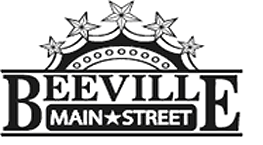 Beeville Main Street Advisory Board Beeville Community Center111 E. Corpus Christi StreetOctober 29, 2015 @ 12:00pmAgendaCall To OrderHearing of VisitorsDiscussion and possible action on approval of minutes.Discussion on the Main Street Advisory Board Work Plans and 4 Point Approach Committees.Discussion and possible action of Shop Downtown Campaign Logo.Discussion of Small Business Saturday Campaign.Adjournment.Next Meeting: November 20, 2015 at 12:00pm.